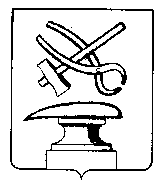 РОССИЙСКАЯ ФЕДЕРАЦИЯПЕНЗЕНСКАЯ ОБЛАСТЬСОБРАНИЕ ПРЕДСТАВИТЕЛЕЙГОРОДА КУЗНЕЦКАРЕШЕНИЕО признании утратившими силу некоторых решений Собрания представителей города Кузнецка Принято Собранием представителей города Кузнецка 26 декабря 2022 года                                   	На основании Федерального закона № 131-ФЗ от 06.10.2003 «Об общих принципах организации местного самоуправления в Российской Федерации», руководствуясь статьей 21  Устава города Кузнецка Пензенской области,Собрание представителей города Кузнецка решило:Признать утратившими силу:- решение Собрания представителей города Кузнецка от 11.11.2010 № 116-29/5 «Об утверждении Порядка проведения конкурса на замещение должности Главы администрации города Кузнецка, назначаемого по контракту»;- пункт 2 решения Собрания представителей города Кузнецка 30.06.2011 № 76-40/5 «О внесении изменений в некоторые решения Собрания представителей города Кузнецка»;- решение Собрания представителей города Кузнецка от 25.05.2012 № 54-52/5 «О внесении изменений в решение Собрания представителей города Кузнецка от 11.11.2010 № 116-29/5 «Об утверждении Порядка проведения конкурса на замещение должности Главы администрации города Кузнецка, назначаемого по контракту»;- решение Собрания представителей города Кузнецка от 19.09.2014 № 8-1/6 «О внесении изменений в Порядок проведения конкурса на замещение должности Главы администрации города Кузнецка, назначаемого по контракту, утвержденный решением Собрания представителей города Кузнецка от 11.11.2010 № 116-29/5»;- решение Собрания представителей города Кузнецка от 28.12.2020 № 84-17/7 «О внесении изменений в Порядок проведения конкурса на замещение должности Главы администрации города Кузнецка, назначаемого по контракту, утвержденный решением Собрания представителей города Кузнецка от 11.11.2010 № 116-29/5»;- решение Собрания представителей г. Кузнецка от 19.09.2019 № 10-1/7 «Об утверждении проекта контракта, заключаемого с Главой администрации города Кузнецка Пензенской области»;- решение Собрания представителей г. Кузнецка от 30.01.2020 № 6-5/7 «О внесении изменения в проект контракта, заключаемого с Главой администрации города Кузнецка Пензенской области, утвержденный решением Собрания представителей города Кузнецка от 19.09.2019 № 10-1/7»;- решение Собрания представителей г. Кузнецка от 26.08.2021 № 57-24/7 «О внесении изменений в проект контракта, заключаемого с Главой администрации города Кузнецка Пензенской области, утвержденный решением Собрания представителей города Кузнецка от 19.09.2019 № 10-1/7».2. Настоящее решение подлежит опубликованию в Вестнике Собрания представителей города Кузнецка.3. Настоящее решение вступает в силу на следующий день после его официального опубликования.И.о. Главы города Кузнецка                                                                     Г.А. Зиновьев26.12.2022 №99-42/7